About this TemplateThe Office of Equity, Diversity, and Inclusion at the Washington State Board for Community and Technical Colleges (SBCTC) has provided this template to support colleges in submitting their diversity, equity, and inclusion (DEI) strategic plans to SBCTC. The use of this template is optional.Entering information in the format provided below will capture colleges’ alignment of missions and values to their DEI strategic plans; the planning process; and goals, objectives, and success metrics. 1 | DEI STRATEGIC PLAN: overviewA. OverviewSB 5194 requires community and technical colleges (CTCs) to create diversity, equity, and inclusion (DEI) strategic plans. Beginning July 30, 2022 and every two years thereafter, CTCs must submit DEI strategic plans to the State Board for Community and Technical Colleges (SBCTC). SBCTC is available to review draft DEI strategic plans prior to submission. As noted in the legislation, the inclusive process of developing a DEI strategic plan must include students, faculty, and staff, and colleges are encouraged to utilize findings from their campus climate assessments to inform their DEI strategic plans.Community and technical colleges received an initial allocation of $125,000 for FY21-22 to support the creation of the DEI strategic plans and other initiatives in SB 5194. Funds must be used in the year received (one-time rollover allowed through FY22-23). Subsequent allocations will be disbursed every year in the amount of $62,500 without rollovers.2 | DEI STRATEGIC PLAN Template: A. Equity, Mission, Vision, and Values Statements: Include your college’s mission, vision, and values statements that align with the equity initiatives at your college.B. Planning Process: Describe the inclusive process for developing the DEI strategic plans to include students, faculty, and staff.C. DEI Definitions: Include definitions for key terms used within the strategic plan, relevant programs, and related reports.GOALS, OBJECTIVES, AND SUCCESS METRICsA. Goal A: Culturally Appropriate Student Outreach ProgramB. Goal B: Peer Mentoring StrategiesC. Goal C: Faculty Diversity Program D. Goal D: DEI DefinitionsA. Goal A: Culturally Appropriate Student Outreach ProgramGoal A: ObjectivesObjective A.1 Objective A.2 Objective A.3 Goal A: Success MetricsSuccess Metric A.1Success Metric A.2Success Metric A.3B. Goal B: Peer Mentoring StrategiesGoal B: ObjectivesObjective B.1 Objective B.2 Objective B.3 Goal B: Success MetricsSuccess Metric B.1Success Metric B.2Success Metric B.3C. Goal C: Faculty Diversity ProgramGoal C: Objectives Objective C.1Objective C.2Objective C.3Goal C: Success MetricsSuccess Metric C.1Success Metric C.2Success Metric C.3Additional InitiativesGoal: Objectives Objective C.1Objective C.2Objective C.3Goal: Success MetricsSuccess Metric C.1Success Metric C.23 | conclusion/next steps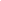 CONTACT INFORMATION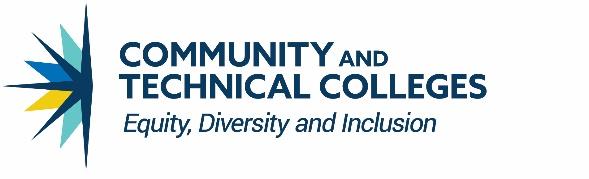 Ha Nguyen, hnguyen@sbctc.edu Melissa Williams, mwilliams@sbctc.edu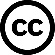 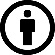 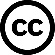 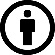 Christina Pleasants, cpleasants@sbctc.eduEquity, Diversity, and Inclusion Office: edi@sbctc.edu | EDI webpage